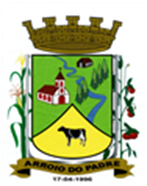 ESTADO DO RIO GRANDE DO SULMUNICÍPIO DE ARROIO DO PADREGABINETE DO PREFEITOMensagem 08/2017ACâmara Municipal de VereadoresSenhor PresidenteSenhores Vereadores	Ao encaminhar-lhes mais um projeto de lei quero cumprimenta-los e expor o que segue.	O projeto de lei 08/2017 visa estabelecer condições normais para o município operacionalizar orçamentariamente a aquisição de uma máquina retroescavadeira a fazer parte da nossa patrulha agrícola. 	Os recursos financeiros, em sua maior parte serão provenientes da União (Ministério da Agricultura, Pecuária e Abastecimento) propostos através da emenda parlamentar pelo Deputado Federal Onyx Lorenzoni. 	Há de se ressaltar o planejamento de nosso município porque somente assim nos está sendo possível aportar a presente iniciativa o elevado valor da contrapartida que será necessária para consumação da ação proposta. 	Assim, o presente projeto de lei propõe a abertura de Crédito Adicional Especial no orçamento municipal de 2017, que peço que tramite nesta Casa em regime de urgência.	Ao concluir renovo minha expectativa por um bom trabalho para o qual conto o vosso apoio e me despeço.	Atenciosamente.Arroio do Padre, 03 de janeiro de 2017. Leonir Aldrighi BaschiPrefeito MunicipalAo Sr.Rui Carlos PeterPresidente da Câmara Municipal de VereadoresArroio do Padre/RSESTADO DO RIO GRANDE DO SULMUNICÍPIO DE ARROIO DO PADREGABINETE DO PREFEITOPROJETO DE LEI Nº 08 DE 03 DE JANEIRO DE 2017.Autoriza o Município de Arroio do Padre a realizar abertura de Crédito Adicional Especial no Orçamento Municipal de 2017.Art. 1° Fica autorizado o Município de Arroio do Padre, Poder Executivo, a realizar abertura de Crédito Adicional Especial no Orçamento do Município para o exercício de 2017, no seguinte programa de trabalho e respectivas categorias econômicas e conforme as quantias indicadas:06 - Secretaria de Agricultura, Meio Ambiente e Desenvolvimento.03 - Prover o Desenvolvimento dos Agricultores20 – Agricultura608 – Promoção da Produção Agropecuária0109 – Fortalecendo a Agricultura Familiar1.612 – Aquisição de Retroescavadeira4.4.90.52.00.00.00 – Equipamentos e Material Permanente. R$ 146.250,00 (cento e quarenta e seis mil e duzentos e cinquenta reais)Fonte de Recurso: 1071 – MAPA4.4.90.52.00.00.00 – Equipamentos e Material Permanente. R$ 111.750,00 (cento e onze mil, setecentos e cinquenta reais)Fonte de Recurso: 0001 – LivreValor total de Crédito Adicional Especial: R$ 258.000,00 (duzentos e cinquenta e oito mil reais)Art. 2° Servirão de cobertura para o Crédito Adicional Especial de que trata o art. 1° desta Lei, recursos provenientes do superávit financeiro verificado no exercício de 2016, no valor de R$ 146.250,00 (cento e quarenta e seis mil e duzentos e cinquenta reais), na Fonte de Recurso: 1071 – MAPA e R$ 111.750,00 (cento e onze mil, setecentos e cinquenta reais), na Fonte de Recurso: 0001 – Livre.Art. 3° Esta Lei entra em vigor na data de sua publicação.Arroio do Padre, 03 de janeiro de 2017.Visto Técnico: Loutar PriebSecretário de Administração, Planejamento,Finanças, Gestão e Tributos         Leonir Aldrighi BaschiPrefeito Municipal